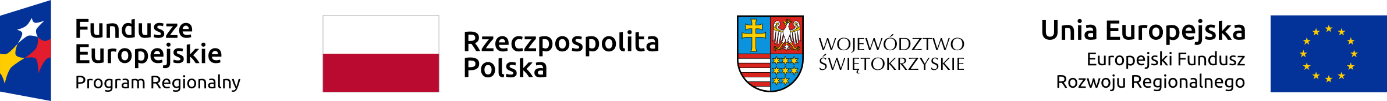 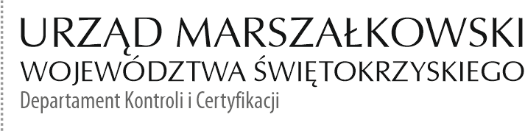 KC-I.432.151.1.2023                                                                             Kielce, dn. 23.06.2023 r.Gmina ChęcinyPl. Plac 2 Czerwca 426-060 ChęcinyINFORMACJA POKONTROLNA NR KC-I.432.151.1.2023/AŻ-2z kontroli realizacji projektu nr RPSW.06.05.00-26-0062/17 pn. „Kompleksowa rewitalizacja zabytkowego centrum Chęcin - etap II”, realizowanego w ramach Działania 6.5 „Rewitalizacja obszarów miejskich i wiejskich”, VI Osi priorytetowej „Rozwój miast” Regionalnego Programu Operacyjnego Województwa Świętokrzyskiego na lata 2014 - 2020, polegającej na weryfikacji dokumentów w zakresie prawidłowości przeprowadzenia właściwych procedur dotyczących udzielania zamówień publicznych, przeprowadzonej na dokumentach w siedzibie Instytucji Zarządzającej Regionalnym Programem Operacyjnym Województwa Świętokrzyskiego na lata 2014 – 2020 w dniu 23.04.2023 r. oraz na dodatkowo zamieszczonych dokumentach w systemie SL w dn. 23.05.2023 r.I. INFORMACJE OGÓLNE:1.	Nazwa i adres badanego Beneficjenta:	Gmina ChęcinyPl. Plac 2 Czerwca 426-060 Chęciny2.	Status prawny Beneficjenta:	Wspólnota samorządowaII. PODSTAWA PRAWNA KONTROLI:Niniejszą kontrolę przeprowadzono na podstawie art. 23 ust. 1 w związku z art. 22 ust. 4 ustawy z dnia 11 lipca 2014 r. o zasadach realizacji programów w zakresie polityki spójności finansowanych w perspektywie finansowej 2014-2020 (Dz.U.2020 poz. 818 j.t.).III. OBSZAR I CEL KONTROLI:1. Cel kontroli stanowi weryfikacja dokumentów w zakresie prawidłowości przeprowadzenia przez Beneficjenta właściwych procedur dotyczących udzielania zamówień publicznych 
w ramach realizacji projektu nr RPSW.06.05.00-26-0062/17.2. Weryfikacja obejmuje dokumenty dotyczące udzielania zamówień publicznych związanych z wydatkami przedstawionymi przez Beneficjenta we wniosku o płatność nr RPSW.06.05.00-26-0062/17-003.3. Kontrola przeprowadzona została przez Zespół Kontrolny złożony z pracowników Departamentu Kontroli i Certyfikacji Urzędu Marszałkowskiego Województwa Świętokrzyskiego z siedzibą w Kielcach, w składzie:- Pani Aleksandra Żelichowska - Główny Specjalista (kierownik Zespołu Kontrolnego),- Pan Wojciech Fąfara – Główny Specjalista (członek Zespołu Kontrolnego).IV. USTALENIA SZCZEGÓŁOWE:W wyniku dokonanej w 25.04.2023 r. weryfikacji dokumentów dotyczących zamówienia udzielonego w ramach projektu nr RPSW.06.05.00-26-0062/17, przesłanych do Instytucji Zarządzającej Regionalnym Programem Operacyjnym Województwa Świętokrzyskiego na lata 2014 – 2020 przez Beneficjenta za pośrednictwem Centralnego systemu teleinformatycznego SL 2014, Zespół Kontrolny ustalił, co następuje:Beneficjent przeprowadził następujące postępowania o udzielenie zamówienia publicznego :Postępowanie w trybie przetargu nieograniczonego określonego 
w art. 132 ustawy Prawo zamówień publicznych z dnia 11 września 2019 r. (tekst jedn.: Dz.U. z 2022 r., poz. 1710) cyt. dalej jako pzp., którego przedmiotem była budowa chodnika w ciągu drogi powiatowej w kierunku sklepu Biedronka wraz z zatoką autobusową. Postępowanie zostało wszczęte w dniu 14.06.2019 r. poprzez zamieszczenie ogłoszenia w Biuletynie Zamówień Publicznych pod numerem 561416-N-2019. Efektem przeprowadzonej procedury było podpisanie w dniu 23.07.2019 umowy nr 1M/BZ/2019 z firmą Zakład Robót Drogowych „BRUKBUD” S.C. 
ul. Dewońska 13/39, 25-111 Kielce z terminem wykonania do dnia 31.10.2019 r. 
W dniu 26.09.2019 dokonano odbioru wykonanego zamówienia. Beneficjent we wniosku o płatność nr RPSW.06.05.00-26-0063/17-003 za okres od 15.11.2022 r. do 24.02.2023 r., który został objęty kontrolą, rozlicza wydatki związane 
z wykonaniem przedmiotu umowy 1M/BZ/2019 oraz odbiorem końcowym przedmiotu zamówienia. W wyniku przedmiotowej kontroli nie stwierdzono błędów i uchybień. Lista sprawdzająca stanowi dowód nr 1 do niniejszej informacji.Postępowanie w trybie podstawowym na podstawie art. 275 ust. 1 ustawy Pzp, którego przedmiotem zamówienia była budowa sieci wodociągowej i kanalizacji sanitarnej oraz awaryjnego zasilania elektrycznego z agregatu prądotwórczego do Zamku Królewskiego w Chęcinach na działce 2194/4. Postępowanie zostało wszczęte w dniu 15.09.2022 r. poprzez zamieszczenie ogłoszenia w Biuletynie Zamówień Publicznych pod numerem nr 2022/BZP 00349284/01. Efektem przeprowadzonej procedury było podpisanie w dniu 10 .11. 2022 r. umowy nr IBD/49/2022 z firmą Piotr Gwóźdź „Firma Transportowo-Handlowo-Usługowo-TRANS-KOD Drochów Górny 13 B, 
26-026 Morawica kwota 1 467 146,21 zł.Ponadto stwierdzono, że w dniu 06.02.2023 r. sporządzono aneks nr 1 do w/w umowy dotyczący zmian w adresie siedziby Wykonawcy. W dniu 19.04.2023 r. sporządzono aneks nr 2 do umowy nr IBD/49/2022. W dniu 19.04.2023 r. sporządzono aneks nr 2 do umowy nr IBD/49/2022 dotyczący zmiany wynagrodzenia dla Wykonawcy na kwotę 1 467 617,21 zł wprowadzona zmiana jest zgodna §1 ust 3 oraz ust 4 pkt 2,4,5 umowy 
nr IBD/49/2022 z dnia 10.11. 2022 oraz art. 455 ust 1 oraz ust 2 ustawy PZP.Beneficjent we wniosku o płatność nr RPSW.06.05.00-26-0063/17-003 za okres od 15.11.2022r. do 24.02.2023r., który został objęty kontrolą, rozlicza wydatki związane 
z wykonania przedmiotu umowy IDB/49/2022, nie rozlicza natomiast wydatków związanych 
z odbiorem końcowym przedmiotu zamówienia.W wyniku weryfikacji zamówienia oraz zapisów przedmiotowych aneksów nie stwierdzono uchybień i nieprawidłowości.Lista sprawdzająca stanowi dowód nr 2 do niniejszej informacji.V. REKOMENDACJE I ZALECENIA POKONTROLNE:Instytucja Zarządzająca RPOWŚ na lata 2014 – 2020 odstąpiła od sformułowania zaleceń pokontrolnych.Niniejsza Informacja pokontrolna zawiera 4 strony oraz 2 dowody, które dostępne są do wglądu w siedzibie Departamentu Kontroli i Certyfikacji, Al. IX Wieków Kielc 4, 25-516 Kielce.Dokument sporządzono w dwóch jednobrzmiących egzemplarzach, z których jeden zostaje przekazany Beneficjentowi. Drugi egzemplarz oznaczony terminem „do zwrotu” należy odesłać na podany powyżej adres w terminie 14 dni od dnia otrzymania Informacji pokontrolnej.Jednocześnie informuje się, iż w ciągu 14 dni od dnia otrzymania Informacji pokontrolnej Beneficjent może zgłaszać do Instytucji Zarządzającej pisemne zastrzeżenia, co do ustaleń 
w niej zawartych. Zastrzeżenia przekazane po upływie wyznaczonego terminu nie będą uwzględnione.Kierownik Jednostki Kontrolowanej może odmówić podpisania Informacji pokontrolnej informując na piśmie Instytucję Zarządzającą o przyczynach takiej decyzji.Kontrolujący:      IMIĘ I NAZWISKO: Aleksandra Żelechowska   ………………………IMIĘ I NAZWISKO: Wojciech Fąfara  ………………………..  Kontrolowany/a:                                                                                                     .…………………………………